Instruks for samarbeidsutvalget i Nylende Barnehage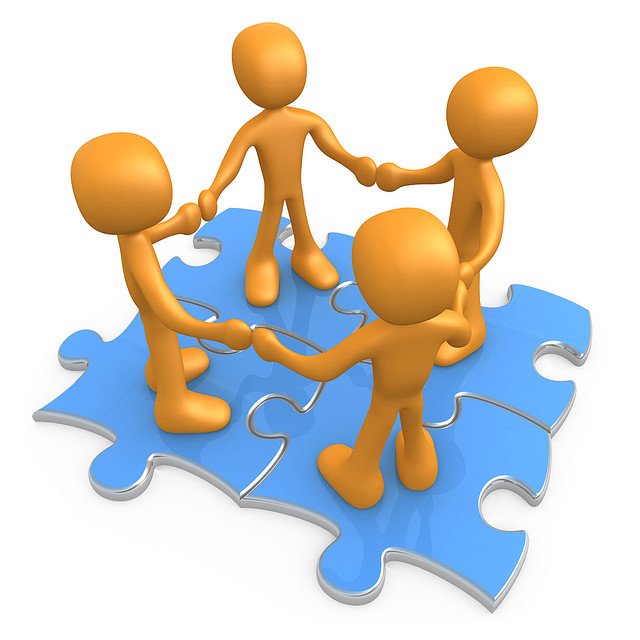 Velkommen til deg som har blitt valgt inn i Nylende Barnehage sitt samarbeidsutvalg (SU). Du er valgt inn for 1 år.Samarbeidsutvalget skal først og fremst ivareta samarbeidet mellom barnehagen og hjemmene. SU skal være et rådgivende, kontaktskapende og samordnede organ for alle parter som på ulike måter har et ansvar for barnehagens innhold og drift. SU består av 2 foreldrerepresentanter, 2 ansatte representanter og 1 representant fra eierstyre, alle har stemmerett. Styrer har tale- og forslagsrett, og fungerer som SU sin sekretær. Samarbeidsutvalget sine oppgaver i Nylende Barnehage:Fastsette barnehagens årsplanBidra til å ivareta barnehagens omdømmeGjennomgang av resultater på brukerundersøkelser blant foreldreneUttale seg i saker som blir lagt frem fra eierstyreArrangere sosiale sammenkomster i og utenom barnehagens åpningstid. Saker som samarbeidsutvalget kan drøfte:Praktiseringen av barnehagens formål og pedagogiske plattformBarnehagens budsjettrammerInnhold på foreldremøterSU skal behandle saker med et positivt løsningsfokus. Eierstyret skal sørge for at saker av viktighet forelegges samarbeidsutvalget. Eksempler på slike saker er økonomi og driftsendringer. SU samler inn et beløp fra foreldrene hvert barnehageår. Dette skal gå til sosiale arrangement, og andre tiltak som kommer barna til gode. Dersom du har en sak du vil ha behandlet i SU melder du saken inn til styrer. 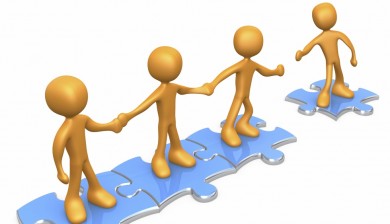 